2.2 Arbeitsblatt: Sticky NotesIn this exercise you can learn how to write a letter to a friend by using sticky notes you have prepared in advance.Sample notes and letter:These are sticky notes that a girl has jotted down to remember all that she wants to tell her friend in a letter:Then she arranged them into the order she wanted for her letter:This is the letter she finally wrote: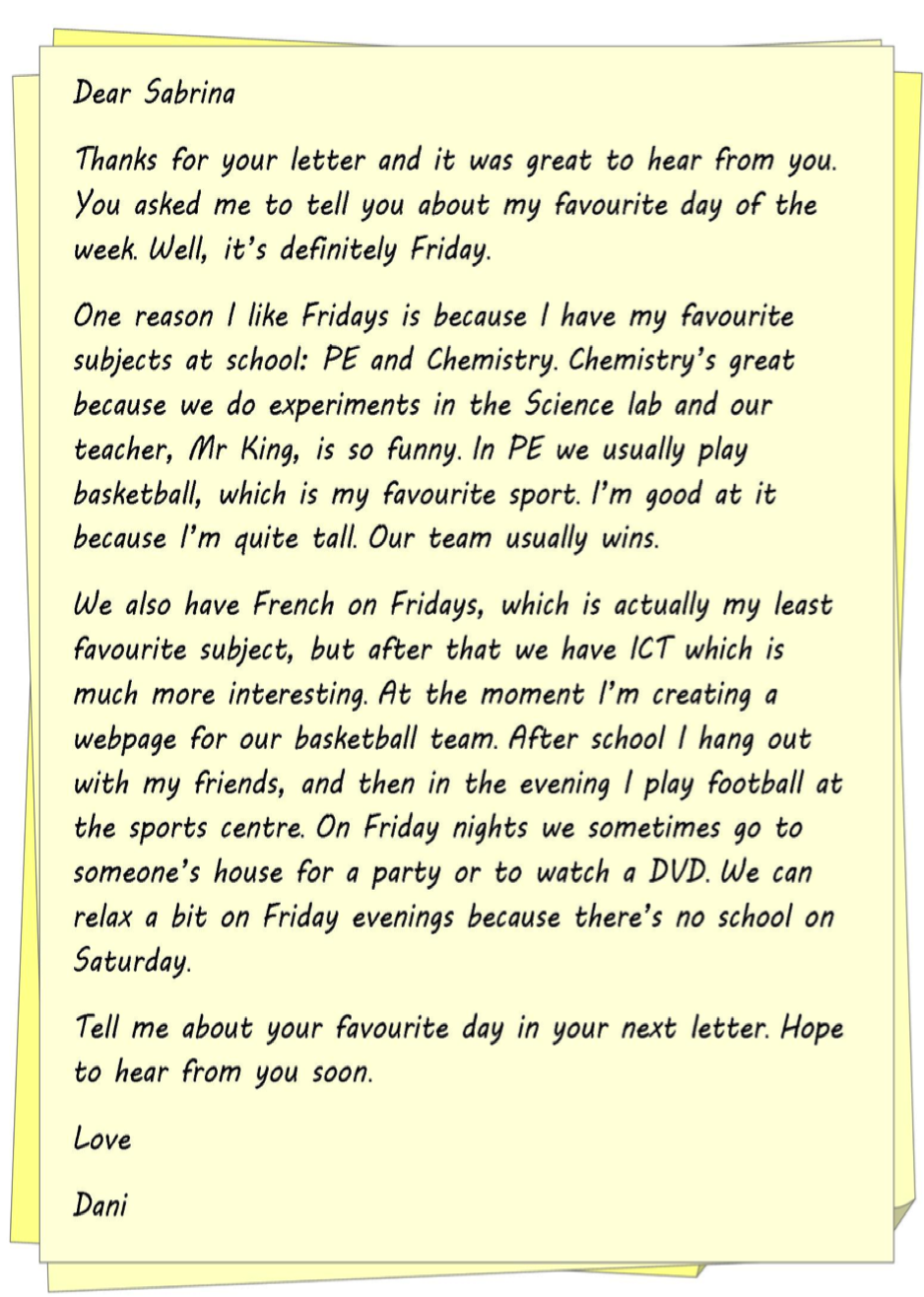 Now it’s your turn: a) You are thinking about leaving school and looking for a job. Write what made you think so and what kind of job you are interested in and why. Use the sticky notes: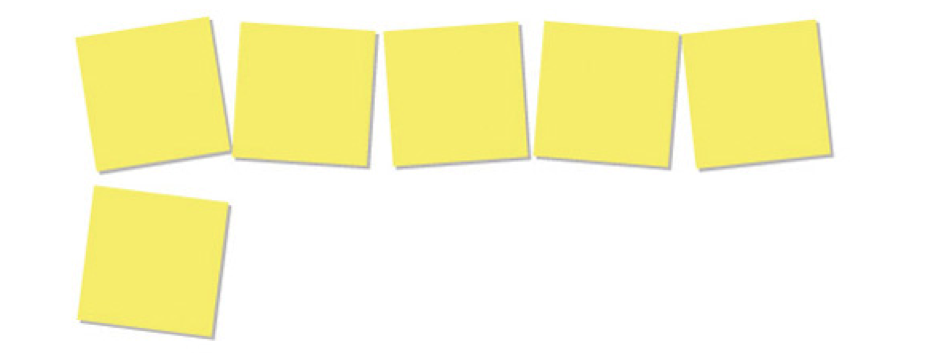 b) Now arrange the sticky notes in the order you want for your letter: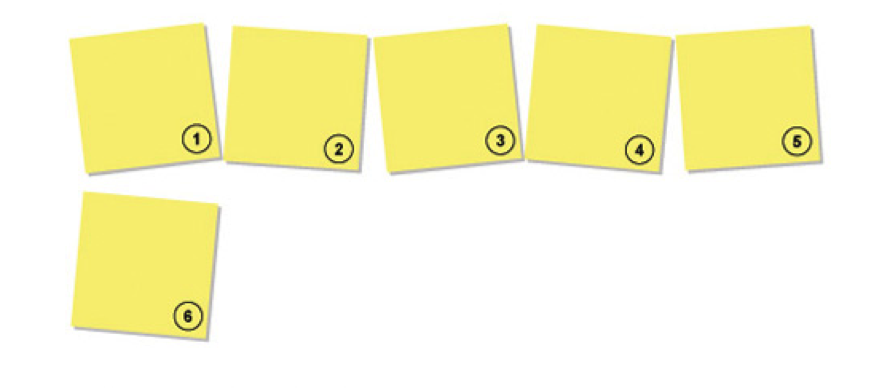 c) Now you are ready to write your first draft of a letter. Before you do so, check the sample letter for suitable phrases and expressions you can use for your own letter. List them below:Your letter: